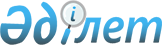 Об утверждении Положения государственного учреждения "Аппарат Исатайского районного маслихата"Решение Исатайского районного маслихата Атырауской области от 27 апреля 2023 года № 12-VIII
      В соответствии с Законом Республики Казахстан "О местном государственном управлении и самоуправлении в Республики Казахстан" и постановлением Правительства Республики Казахстан "О некоторых вопросах организации деятельности государственных органов и их структурных подразделений" от 1 сентября 2021 года № 590 Исатайский районный маслихат РЕШИЛ:
      1. Утвердить прилагаемое Положение о государственном учреждении "Аппарат Исатайского районного маслихата".
      2. Отменить решение маслихата от 20 мая 2022 года № 134-VII "Об утверждении Положения государственного учреждения "Аппарата Исатайского районного маслихата".
      3. Настоящее решение вводится в действие со дня его первого официального опубликования. Положение государственного учреждения "Аппарат Исатайского районного маслихата" 1. Общие положения
      1. Государственное учреждение "Аппарат Исатайского районного маслихата" (далее - аппарат маслихата) является государственным органом Республики Казахстан, осуществляющим руководство в сфере обеспечения деятельности соответствующего маслихата, его органов и депутатов.
      2. Аппарат маслихата не имеет ведомств.
      3. Аппарат маслихата осуществляет свою деятельность в соответствии с Конституцией и законами Республики Казахстан, актами Президента и Правительства Республики Казахстан, иными нормативными правовыми актами, а также настоящим Положением.
      4. Аппарат маслихата является юридическим лицом в организационно-правовой форме государственного учреждения, имеет печати и штампы со своим наименованием на государственном языке, бланки установленного образца, в соответствии с законодательством Республики Казахстан счета в органах казначейства.
      5. Аппарат маслихата составляет гражданско-правовые отношения от своего имени.
      6. Аппарат маслихата вправе выступать стороной гражданско-правовых отношений от имени государства, если он уполномочен на это в соответствии с законодательством.
      7. Аппарат маслихата по вопросам своей компетенции в установленном законодательством порядке принимает решения, оформляемые распоряжениями председателя маслихата и другими актами, предусмотренными законодательством Республики Казахстан.
      8. Структура и лимит штатной численности государственного учреждения "Аппарат Исатайского районного маслихата" утверждаются в соответствии с законодательством Республики Казахстан.
      9. Местонахождение юридического лица: Республика Казахстан, Атырауская область, Исатайский район, село Аккистау, улица Е.Казахстан 11, почтовый индекс: 060300.
      10. Настоящее положение является учредительным документом аппарата маслихата.
      11. Финансирование деятельности аппарата маслихата осуществляется за счет республиканского и местного бюджетов.
      12. Аппарату маслихата запрещается вступать в договорные отношения с субъектами предпринимательства на предмет выполнения обязанностей, являющихся полномочиями аппарата маслихата.
      Если аппарату маслихата законодательными актами предоставлено право осуществлять приносящую доходы деятельность, то полученный доход направляется в государственный бюджет, если иное не установлено законодательством Республики Казахстан. 2. Задачи и полномочия государственного органа
      13. Задачи:
      Организация и обеспечение исполнения полномочий представительного органа района - районного маслихата в соответствии требованиями Закона Республики Казахстан "О местном государственном управлении и самоуправлении в Республике Казахстан", в целях исполнения норм Законов Республики Казахстан, нормативно–правовых актов и заданий Президента Республики Казахстан и Правительства, областных и районных исполнительных органов на местном уровне.
      14. Полномочия:
      1. Права:
      1) обеспечение своевременного финансирования своего бюджета;
      2) оптимальное управление принадлежащим государственным имуществом;
      3) управление, координация и контроль бюджетных средств выделенных на содержание и обеспечение деятельности аппарата районного маслихата;
      4) составление договоров и соглашений с физическими и юридическими лицами в целях обеспечения основной деятельности аппарата районного маслихата;
      5) обеспечение взаимосвязанной работы с акиматом, его исполнительными органами, с отделом экономики и финансов, а так же с другими государственными органами.
      6) предоставление налоговой, финансовой, статистической отчетности в соответствующие органы.
      7) осуществление полномочий аппарата в целях обеспечения деятельности представительного органа.
      2. Обязанности:
      1) осуществление взаимодействия с аппаратом акима района, исполнительными органами района, акимами сельских округов, средствами массовой информации, предприятиями, организациями и гражданами;
      2) усовершенствование деятельности представительного органа в исполнении Конституции Республики Казахстан, Законов Республики Казахстан, нормативных актов Президента Республики Казахстан и Правительства Республики Казахстан, норм нормативно-правовых актов центральных и местных государственных органов, а также осуществление политических целей и задач;
      3) правовое обеспечение и организация контроля за исполнением принятых решений и программ районных исполнительных и представительных органов в пределах района. Усовершенствование гласности работы районного маслихата в целях обеспечения тесного контакта с населением.
      4) оказание правовой и практической помощи депутатам в целях осуществления своих полномочий, прав и обязанностей;
      5) проведение аттестации, переподготовки и повышение квалификации, государственных служащих аппарата маслихата и депутатов в связи с необходимостью соответствия современным требованиям;
      6) усовершенствование ответственности работников аппарата маслихата при исполнении заданий, соблюдении государственной и исполнительской дисциплины;
      7) в целях качественного исполнения полномочий районного маслихата осуществление обеспечения служебным, электронным аппаратам и интернетом;
      15. Функции:
      Исполнение функций представительного органа вытекающих из требований статьи 25 Закона Республики Казахстан "О местном государственном управлении и самоуправлении в Республике Казахстан". 3. Статус, полномочия руководителя государственного органа
      16. Руководство аппарат маслихата осуществляется первым руководителем - председателем маслихата, который несет персональную ответственность за выполнение, возложенных на аппарата маслихата задач и осуществление им своих полномочий.
      17. Первый руководитель аппарат маслихата – председатель маслихата назначается на должность и освобождается от должности решением сессии районного маслихата.
      18. Полномочия первого руководителя:
      Полномочия первого руководителя аппарата Исатайского районного маслихата – председателя маслихата определяется согласно статье 19 Закона Республики Казахстан "О местном государственном управлении и самоуправлении в Республике Казахстан";
      Исполнение полномочий первого руководителя аппарата маслихата – председатель маслихата в период его отсутствия осуществляются председателем одной из постоянных комиссий маслихата или депутатом маслихата.
      19. Аппарат Исатайского районного маслихата возглавляется председателем маслихата в соответствии с действующим законодательством Республики Казахстан. 4. Имущество государственного органа
      20. Аппарат маслихата может иметь на праве оперативного управления обособленное имущество в случаях, предусмотренных законодательством.
      Имущество аппарата маслихата формируется за счет имущества, переданного ему собственником, а также имущества (включая денежные доходы), приобретенного в результате собственной деятельности и иных источников, не запрещенных законодательством Республики Казахстан.
      21. Имущество, закрепленное за государственным учреждением "аппарата Исатайского районного маслихата" относится к коммунальной собственности.
      22. Государственное учреждение "Аппарата Исатайского районного маслихата" не вправе самостоятельно отчуждать или иным способом распоряжаться закрепленным за ним имуществом и имуществом, приобретенным за счет средств, выданных ему по плану финансирования, если иное не установлено законодательством. 5. Реорганизация и упразднение государственного органа
      23. Реорганизация и упразднение государственного учреждения "Аппарата Исатайского районного маслихата" осуществляются в соответствии с законодательством Республики Казахстан.
      24. Аппарат маслихата не имеет ведомств.
					© 2012. РГП на ПХВ «Институт законодательства и правовой информации Республики Казахстан» Министерства юстиции Республики Казахстан
				
      Председатель районного маслихата

Н. Мусин
Утвержден решением
Исатайского районного
маслихата от 27 апреля 2023
года № 12-VІІІ